ПРИКАЗ № 18-Пг. Петропавловск-Камчатский	 	                  от «18» апреля 2017 годаО комиссии Министерства территориального развития Камчатского края по распределению иных межбюджетных трансфертов из краевого бюджета бюджетам муниципальных образований в Камчатском крае на софинансирование расходных обязательств муниципальных образований в Камчатском крае по поддержке экономического и  социального развития коренных малочисленных народов Севера, Сибири и Дальнего Востока Российской ФедерацииВо исполнение Порядка предоставления местным бюджетам иных межбюджетных трансфертов на реализацию мероприятий, предусмотренных частью 3.4 раздела 3 Подпрограммы 3, утвержденного Приложением 2 к Постановлению Правительства Камчатского края от 29.11.2013 № 546-П «О Государственной программе Камчатского края «Реализация государственной национальной политики и укрепление гражданского единства в Камчатском крае на 2014-2018 годы»ПРИКАЗЫВАЮ:1. Утвердить Положение о комиссии Министерства территориального развития Камчатского края по распределению иных межбюджетных трансфертов из краевого бюджета бюджетам муниципальных образований в Камчатском крае на софинансирование расходных обязательств муниципальных образований в Камчатском крае по поддержке экономического и социального развития коренных малочисленных народов Севера, Сибири и Дальнего Востока Российской Федерации, согласно приложению. 2. Настоящий приказ вступает в силу через 10 дней после дня его официального опубликования.3. Контроль за исполнением настоящего приказа оставляю за собой.И.о. Министра	                 	                                                        Л.А. СтоляроваПриложение к приказу Министерства территориального развития Камчатского краяот «18» апреля 2017 № 18-ППОЛОЖЕНИЕо комиссии Министерства территориального развития Камчатского края по распределению иных межбюджетных трансфертов из краевого бюджета бюджетам муниципальных образований в Камчатском крае на софинансирование расходных обязательств муниципальных образований в Камчатском крае по поддержке экономического и социального развития коренных малочисленных народов Севера, Сибири и Дальнего Востока Российской Федерации1. Комиссия по распределению иных межбюджетных трансфертов из краевого бюджета бюджетам муниципальных образований в Камчатском крае на софинансирование расходных обязательств муниципальных образований в Камчатском крае по поддержке экономического и социального развития коренных малочисленных народов Севера, Сибири и Дальнего Востока Российской Федерации (далее - Комиссия) создана в целях обеспечения объективности, соблюдения принципов публичности, прозрачности и равных условий при распределении бюджетам муниципальных образований Камчатского края иных межбюджетных трансфертов на обеспечение реализации органами местного самоуправления муниципальных образований в Камчатском крае основного мероприятия 3.1 «Укрепление материально-технической базы традиционных отраслей хозяйствования в Камчатском крае» на создание условий для устойчивого развития экономики традиционных отраслей хозяйствования КМНС в местах их традиционного проживания и традиционной хозяйственной деятельности Подпрограммы 3 «Устойчивое развитие коренных малочисленных народов Севера, Сибири и Дальнего Востока, проживающих в Камчатском крае».2. Комиссия руководствуется в своей деятельности федеральным, региональным законодательством и настоящим Положением.3. Основным направлением деятельности Комиссии является рассмотрение вопросов, связанных с распределением бюджетам муниципальных образований Камчатского края объема иных межбюджетных трансфертов из краевого бюджета с учетом достижения муниципальными образованиями Камчатского края в отчетном году значений показателей результативности предоставления иных межбюджетных трансфертов, установленных соглашениями.4. Комиссия правомочна:- запрашивать в установленном порядке у органов местного самоуправления муниципальных образований в Камчатском крае и органов государственной власти Камчатского края необходимые для распределения иных межбюджетных трансфертов бюджетам муниципальных образований Камчатского края документы, материалы и информацию;- рассматривать материалы, подготовленные в соответствии с порядками и положениями по распределению иных межбюджетных трансфертов, утвержденными нормативными правовыми актами Камчатского края;- заслушивать на своих заседаниях представителей органов местного самоуправления муниципальных образований Камчатского края по вопросам, относящимся к компетенции Комиссии.5. Комиссия формируется из руководителей и специалистов структурных подразделений Министерства территориального развития Камчатского края.6. Персональный состав и  изменение состава Комиссии утверждается Приказом Министерства территориального развития Камчатского края.7. Комиссия состоит из Председателя, заместителя председателя, секретаря и членов Комиссии.8. Председатель Комиссии:- руководит работой Комиссии и несет ответственность за выполнение возложенных на Комиссию задач, планирует ее деятельность;- определяет место и время проведения заседаний Комиссии, а также утверждает повестку заседаний;- председательствует на заседании;- дает поручения заместителю и членам Комиссии.9. Заместитель председателя Комиссии:- контролирует выполнение решений Комиссии;- в отсутствие председателя исполняет его обязанности;- выполняет иные поручения председателя Комиссии.10. Секретарь Комиссии:- информирует членов комиссии о месте и времени проведения очередного заседания;- готовит повестки заседаний Комиссии, проект решения Комиссии, обеспечивает ведение протокола заседаний Комиссии;- организует документооборот;- оформляет протоколы решений Комиссии по распределению иных межбюджетных трансфертов бюджетам муниципальных образований в Камчатском крае.11. Заседания Комиссии созываются председателем или, в период его отсутствия, заместителем председателя Комиссии по мере необходимости.12. Комиссия правомочна принимать решение, если на ее заседании присутствуют не менее половины состава членов Комиссии. Решение Комиссии принимается простым большинством голосов присутствующих на заседании членов Комиссии. При равенстве голосов решающим является голос председательствующего на заседании Комиссии.13. Заседание Комиссии и принятое на них решение оформляется протоколом. Протокол подписывается членами Комиссии, присутствующими на заседании Комиссии. Члены Комиссии, имеющие особое мнение по рассмотренным Комиссией вопросам, вправе выразить его в письменной или устной форме, которое отражается в протоколе. Особое мнение, выраженное в письменной форме, прикладывается к протоколу заседания Комиссии. 14. На основании решения Комиссии Министр территориального развития Камчатского края издает приказ о распределении иных межбюджетных трансфертов бюджетам муниципальных образований в Камчатском крае.СОГЛАСОВАНО:Исп. Лариса Александровна СтоляроваМинистерство территориального развития Камчатского края26-52-02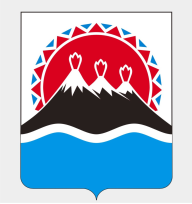 МИНИСТЕРСТВО ТЕРРИТОРИАЛЬНОГО РАЗВИТИЯКАМЧАТСКОГО КРАЯЗаместитель Министра, начальникотдела развития территорийМинистерства территориального развития Камчатского края Л.А. СтоляроваЗам. начальника отдела правовогорегулирования вопросов местногосамоуправления Министерстватерриториального развития Камчатского края С.М. Чичев